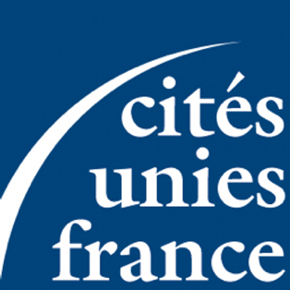 Réunion du groupe-pays MaliMercredi 10 février 2021 de 10h00 à 11h30

Lieu : plateforme ZoomOrdre du jour prévisionnelVersion au 01/02/21Le renouvellement de la présidence du groupe-pays, Halima Menhoudj, adjointe au Maire de Montreuil, succédant à Guy-Michel Chauveau, est l’occasion de rassembler les collectivités impliquées au sein du groupe-pays ou souhaitant s’y investir.Aujourd’hui, plusieurs pans du territoire malien échappent au contrôle de l’administration centrale. En tant qu’échelon déconcentré le plus proche des individus, les collectivités locales peuvent répondre à leurs besoins et permettre un retour de l’Etat et des administrations dans les territoires. Cette rencontre sera l’occasion de faire un point d’actualité, avant de s’interroger sur le rôle que peuvent jouer les collectivités locales dans le contexte transitoire actuel.Introduction (5’)Accueil des participants (Lucas Giboin, CUF)Ouverture par Mme Halima Menhoudj, Présidente du groupe-paysMise en contexte par Niagalé Bagayoko, chercheuse spécialiste du Sahel (30’)Exposé suivi de questions-réponses avec les participantsLa coopération décentralisée au service du renforcement de l’échelon local (30’)Projets d’appui institutionnel et gouvernance localeQuelles pistes de travail pour le groupe-pays ? (20’)Synthèse et clôture (5’)